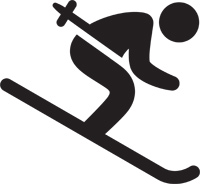 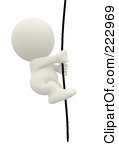 									2.________________________1._______________________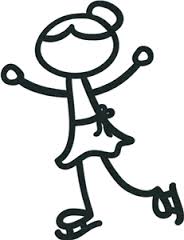 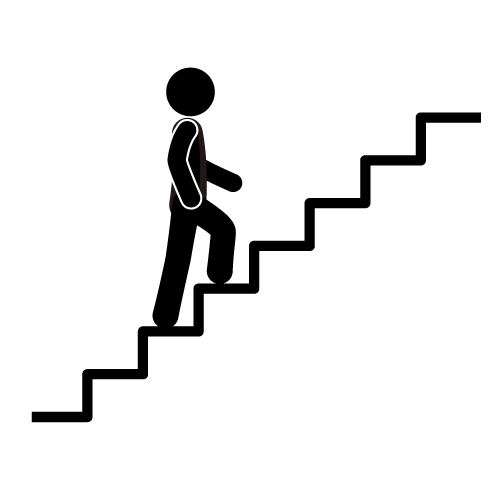 									4.________________________3.___________________________				  			negativepositiveundefinedzero